BÁO CÁO CỦA CÔNG TY QUẢN LÝ QUỸ(Ban hành kèm theo Thông tư số 181/2015/TT-BTC ngày 13 tháng 11 năm 2015 của Bộ Tài chính)BÁO CÁO CỦA CÔNG TY TNHH MTV QUẢN LÝ QUỸ CHUBB LIFE(Bán niên 2021)THÔNG TIN CHUNG VỀ QUỸTên quỹ: Quỹ Đầu tư Trái phiếu Mở rộng Chubb Loại hình quỹ: Quỹ mởMục tiêu của Quỹ:Mục tiêu đầu tư của Quỹ là tối đa hóa lợi nhuận đồng thời bảo toàn vốn cho Nhà Đầu tư thông qua việc đầu tư vào các tài sản có thu nhập cố định an toàn và một phần vào các cổ phiếu cơ bản có hoạt động kinh doanh tốt và được tự do chuyển nhượng với mục đích phân tán rủi ro đầu tư và mang lại cho các Nhà Đầu tư kết quả tốt nhất từ việc quản lý danh mục đầu tư, phù hợp với các quyết định của Đại hội Nhà Đầu tư và Pháp luật. Hiệu quả hoạt động của Quỹ:Tính đến kỳ báo cáo, giá trị tài sản ròng (NAV) của Quỹ tăng 4,05% so với giá trị tài sản ròng (NAV) của Quỹ cùng kỳ năm trước.Chính sách và chiến lược đầu tư của Quỹ:Quỹ định hướng xây dựng một danh mục tập trung chủ yếu vào trái phiếu và tài sản có thu nhập cố định. Trong đó, trái phiếu sẽ bao gồm trái phiếu Chính phủ, trái phiếu được Chính phủ bảo lãnh, trái phiếu chính quyền địa phương, trái phiếu niêm yết trên Sở giao dịch chứng khoán, trái phiếu chào bán ra công chúng, trái phiếu doanh nghiệp phát hành riêng lẻ bởi tổ chức niêm yết có bảo lãnh thanh toán của tổ chức tín dụng có uy tín hoặc có cam kết mua lại của tổ chức phát hành tối thiểu một (1) lần trong mười hai (12) tháng và mỗi lần cam kết mua lại tối thiểu ba mươi phần trăm (30%) giá trị đợt phát hành, trong đó ưu tiên trái phiếu của các tổ chức phát hành là các công ty, tập đoàn lớn. Các tài sản thu nhập cố định khác bao gồm tín phiếu, chứng chỉ tiền gửi hoặc hợp đồng tiền gửi tại các ngân hàng uy tín. Việc phân bổ tài sản có thể thay đổi đáng kể tùy thuộc vào nhận định của Công ty Quản lý Quỹ, với mục đích bảo toàn vốn và mang lại lợi nhuận tối ưu cho Nhà Đầu tư. Ngoài ra, Quỹ có thể cân nhắc đầu tư vào một danh mục đa dạng với các cổ phiếu niêm yết theo quy định của Pháp luật có giá trị vốn hóa lớn cũng như thanh khoản cao trên Sở giao dịch chứng khoán. Phân loại Quỹ:Quỹ được thành lập tại Việt Nam dưới hình thức Quỹ mở theo Giấy chứng nhận chào bán chứng chỉ quỹ đầu tư chứng khoán ra công chúng số 58/GCN-UBCK do Ủy ban Chứng khoán Nhà nước cấp ngày 24 tháng 10 năm 2018 và Giấy chứng nhận thành lập Quỹ mở số 35/GCN-UBCK do Ủy ban Chứng khoán Nhà nước cấp ngày 03 tháng 04 năm 2019.Thời gian khuyến cáo đầu tư của Quỹ:Quỹ không bị giới hạn về thời hạn hoạt động.Mức độ rủi ro ngắn hạn (thấp, trung bình, cao):Quỹ có mức độ rủi ro ngắn hạn thấp.Thời điểm bắt đầu hoạt động của Quỹ:Quỹ bắt đầu hoạt động từ ngày 03/04/2019.Quy mô Quỹ tại thời điểm báo cáoTại ngày 30 tháng 06 năm 2021, số lượng Chứng chỉ quỹ (“CCQ”) đang lưu hành của Quỹ là 10.006.827,21CCQ, tương đương với quy mô vốn của Quỹ theo mệnh giá là 100.068.272.100 VNĐ.Chỉ số tham chiếu của Quỹ:Chỉ số Trái phiếu Chính phủ năm (05) năm của HNX.Chính sách phân phối lợi nhuận của Quỹ:Quỹ phân phối lợi nhuận cho nhà đầu tư dựa trên Nghị quyết của Đại hội nhà đầu tư, phù hợp với Điều lệ của Quỹ và quy định của pháp luật chứng khoán hiện hành.Lợi nhuận thuần thực tế phân phối trên một đơn vị Chứng chỉ quỹ Quỹ:Tại ngày 30 tháng 6 năm 2021, lợi nhuận thuần thực tế phân phối trên một đơn vị CCQ là 0 VNĐ.II. 	SỐ LIỆU HOẠT ĐỘNGCơ cấu tài sản quỹ:Chi tiết chỉ tiêu hoạt động:Tăng trưởng qua các thời kỳ:Tăng trưởng hàng năm:Ghi chú:N/A: 	Quỹ mới thành lập và đi vào hoạt động từ ngày 03 tháng 04 năm 2019, nên các chỉ tiêu không đủ dữ liệu để tính toán.N/A (*): 	Chứng chỉ quỹ của Quỹ không được niêm yết trên thị trường chứng khoán.N/A (**): 	Quỹ chưa phân phối lợi nhuận.(***): 	Quỹ áp dụng chỉ số tham chiếu là Chỉ số Trái phiếu Chính phủ năm (05) năm của HNX tại thời điểm 30/06/2021.III. 	MÔ TẢ THỊ TRƯỜNG TRONG KỲKinh tế Vĩ mô:Nền kinh tế quý 2/2021 chịu ảnh hưởng nặng nề bởi dịch bệnh Covid-19: Tổng sản phẩm trong nước (GDP) 6 tháng đầu năm 2021 tăng 5,64% thấp hơn mục tiêu đề ra của chính phủ, và để đạt được mục tiêu tăng GDP 6,5% trong năm nay thì tăng trưởng 6 tháng cuối năm phải đạt trên 7,2%. 6 tháng đầu năm 2021 chịu ảnh hưởng nặng nề nhất của dịch Covid-19 khi Chính phủ chỉ đạo thực hiện mạnh mẽ các giải pháp nhằm giãn cách xã hội, trong đó khu vực nông, lâm nghiệp và thủy sản tăng 3,82%; khu vực công nghiệp và xây dựng tăng 8,36%; khu vực dịch vụ tăng 3,96%. GDP được dự báo có thể được cải thiện trong Quý 3 ở mức khoảng 6,6-7% khi hoạt động sản xuất kinh doanh trong nước dần được phục hồi.Chỉ số giá tiêu dùng bình quân 6 tháng đầu năm 2021 tăng 1,47% so với bình quân cùng kỳ năm 2020, thấp hơn mức năm 2020 – 4,19%. Rủi ro lạm phát trong quý 2 đến từ giá lương thực, thực phẩm đặc biệt là giá thực phẩm có xu hướng tăng mạnh trong ngắn hạn do làn sóng tích trữ lương thực và sản lượng suy giảm ở đồng bằng sông Cửu Long. Giá dầu thô thế giới được dự báo sẽ tăng khoảng 30% trong năm 2021 và sự phục hồi của kinh tế thế giới nói chung và kinh tế Việt Nam nói riêng sẽ tạo áp lực lên giá cả nhiều hàng hoá, dịch vụ trong thời gian tới.  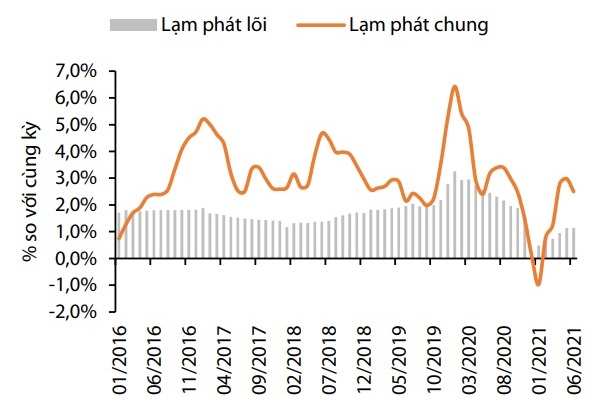 Về hoạt động sản xuất: theo IHS Markit, Chỉ số Nhà Quản trị Mua hàng (Purchasing Managers’ Index - PMI) của Việt Nam đạt 44,1 trong tháng 6, giảm mạnh so với 53,1 trong tháng 5 và nằm dưới ngưỡng trung tính 50 điểm lần đầu tiên trong năm tháng. Kết quả chỉ số thể hiện tình trạng kinh doanh suy giảm mạnh nhất trong hơn một năm và kết thúc thời kỳ tăng kéo dài 6 tháng. Rào cản lớn nhất cho việc phục hồi mạnh mẽ sắp tới là kết quả hoạt động của nền kinh tế thế giới, khi ảnh hưởng của virus vẫn đang lan rộng. Số lượng đơn đặt hàng xuất khẩu mới tiếp tục giảm, trong khi các công ty tiếp tục gặp khó khăn khi Việt Nam bắt đầu thực hiện giãn cách xã hội. Hoạt động xuất nhập khẩu vẫn là điểm sáng trong lĩnh vực kinh tế trong 6 tháng đầu năm 2021, Tổng kim ngạch xuất, nhập khẩu hàng hóa 6 tháng năm 2021 đạt 316,73 tỷ USD, tăng 32,2% so với cùng kỳ năm 2020. Trong đó xuất khẩu đạt 157,63 tỷ USD, tăng 28,4%; nhập khẩu đạt 159,1 tỷ USD, tăng 36,1%. Cán cân thương mại 6 tháng đầu năm 2021 ước tính nhập siêu 1,47 tỷ USD. Tuy vậy, dự báo sẽ cán cân thương mại sẽ thặng dư khi số đơn hàng suất khẩutrong các quý tới từ các thị trường lớn như Mỹ, EU, Trung Quốc sẽ tăng trưởng mạnh.Chính sách tiền tệ: Tăng trưởng tín dụng đến ngày 21/06/2021 đạt 5,47% so với đầu năm, cao hơn nhiều so với mức tăng trưởng huy động vốn chỉ là 3,13% và tổng phương tiện thanh toán là 3,48%.Trong bối cảnh các thị trường tài sản như chứng khoán hay bất động sản tiếp tục tăng trưởng mạnh mẽ đã hút một lượng vốn lớn từ kênh tiền gửi chảy sang, cũng như hạn chế bớt dòng vốn mới chảy vào ngân hàng, ngược lại dư nợ tín dụng đã tăng trưởng khá tốt trong 4 tháng đầu năm nay dựa trên kỳ vọng nền kinh tế phục hồi trở lại, trước khi có tín hiệu tăng chậm lại khi Việt Nam bước vào đợt bùng phát dịch lần thứ 4 kéo dài từ đầu tháng 5 đến nay. Có thể thấy chênh lệch giữa tăng trưởng tín dụng và huy động vốn đang ngày càng mở rộng.Thị trường chứng khoán:Thị trường chứng khoán Việt Nam 6 tháng đầu năm 2021 có bước tăng trưởng mạnh, lập kỷ lục lịch sử về điểm số, thanh khoản, số tài khoản mở mới...Kết thúc phiên giao dịch cuối cùng của tháng 6/2021, chỉ số VN-Index đạt mức 1.408,55 điểm, tăng 6,06% so với tháng 5/2021 và tăng 27,6% so với cuối năm 2020 và tăng mạnh 112.6% so với thời điểm cuối tháng 3/2020 (thời điểm vùng đáy của thị trường). Trong khi đó, chỉ số VNAllshare đạt 1.423,95 điểm, tăng 4,25% so với tháng 05/2021 và tăng 37,92% so với cuối năm 2020; VN30 đạt 1.529 điểm, tăng 3,68% so với cuối tháng 05/2021 và tăng 42,79% so với cuối năm 2020. Căng thẳng chính trị Mỹ - Trung và đặc biệt biến cố dịch bệnh Covid-19 bùng phát trên toàn cầu sẽ tiếp tục ảnh hưởng tiêu cực tới thị trường tài chính toàn cầu và Việt Nam.IV. 	CHI TIẾT CÁC CHỈ TIÊU HOẠT ĐỘNG CỦA QUỸSố liệu chi tiết hoạt động của QuỹGhi chú: N/A: 		Quỹ mới thành lập và đi vào hoạt động từ ngày 03 tháng 04 năm 2019, nên các chỉ tiêu không đủ dữ liệu để tính toán.N/A (1): 	Quỹ không sử dụng danh mục cơ cấu.N/A (2):	Chứng chỉ quỹ của Quỹ không được niêm yết trên thị trường chứng khoán.● Biểu đồ tăng trưởng hàng tháng của Quỹ trong 3 tháng gần nhất:● Thay đổi giá trị tài sản ròng:Trong giai đoạn từ 30/06/2020 đến 30/06/2021 giá trị tài sản ròng của Quỹ tăng 4,05% chủ yếu do lợi nhuận từ kết quả đầu tư mang lại.Thống kê về Nhà đầu tư nắm giữ CCQ tại thời điểm báo cáo (tại thời điểm gần nhất):Ghi chú: Trình bày tình hình nắm giữ Chứng chỉ quỹ của Nhà đầu tư từ ít nhất đến nhiều nhất.Chi phí ngầm và giảm giáĐể hạn chế vấn đề xung đột về lợi ích và đảm bảo sự chính xác của các khoản mục chi phí của Quỹ, Công ty quy định tất cả các nhân viên của công ty không được phép nhận các khoản giảm giá bằng tiền và không được thực hiện các khoản chi phí ngầm khi thực hiện các giao dịch của Quỹ với các đối tác cung cấp dịch vụ cho Quỹ.Trong kỳ báo cáo, Quỹ không phát sinh các khoản giảm giá bằng tiền hoặc chi phí ngầm liên quan đến các giao dịch của Quỹ với các đối tác cung cập dịch vụ cho Quỹ.V. 	THÔNG TIN VỀ TRIỂN VỌNG THỊ TRƯỜNGXu hướng duy trì lợi suất trong mức thấp được kỳ vọng chiếm ưu thế chủ đạo trên thị trường trái phiếu Chính phủ trong Quý 3 do những yếu tố sau: (1) Thanh khoản liên ngân hàng ổn định, lãi suất vẫn còn dư địa giảm, NHNN vẫn tiếp tục không có động thái trên thị trường mở khiến cho số dư trên kênh OMO và phát hành tín phiếu ở mức không. Giải ngân vốn đầu tư công vẫn không có dấu hiệu cải thiện. (2) Nhu cầu đầu tư trái phiếu tiếp tục được duy trì khi khối lượng trái phiếu Chính phủ đáo hạn trong Quý 3.Từ các phân tích thị trường, CBPF tiếp tục duy trì chiến lược đầu tư thận trọng hạ thấp tỉ trọng các tài sản rủi ro trong giai đoạn sắp tới.VI. 	THÔNG TIN KHÁCQuỹ không có nhân viên và được quản lý bởi Công ty Trách Nhiệm Hữu Hạn Một Thành Viên Quản lý Quỹ Chubb Life (“Công ty Quản lý Quỹ”). Công ty Quản lý Quỹ được thành lập theo Giấy phép số 52/GP-UBCK do Ủy ban Chứng khoán Nhà nước cấp ngày 24 tháng 10 năm 2013.Nhân sự Ban điều hành công ty Quản lý quỹ gồm có:Ban đại diện quỹ gồm có:Nhân sự điều hành Quỹ gồm có:NAV ngày 30/06/2020 (VNĐ)NAV ngày 30/06/2021 (VNĐ)106.012.733.310110.305.485.761Vốn của quỹ theo mệnh giá (đồng)         100.068.272.100Số lượng CCQ đang lưu hành (CCQ)             10.006.827,21Cơ cấu tài sản quỹ30/06/2021(%)30/06/2020(%)30/06/2019(%)Tiền gửi ngân hàng1,190,2540,11Các khoản tương đương tiền011,290Tiền gửi kỳ hạn trên 3 tháng82,1176,2239,43Chứng chỉ tiền gửi13,569,4119,71Khác3,142,83  0,75Cộng100,00100,00100,00Chỉ tiêu30/06/202130/06/202030/06/20192.1. Giá trị tài sản ròng của Quỹ (VNĐ) 110.305.485.761106.012.733.310101.063.414.8362.2. Tổng số chứng chỉ quỹ đang lưu hành (CCQ)10.006,827,2110.058.831,5810.051.088,932.3. Giá trị tài sản ròng của một đơn vị Chứng chỉ quỹ (CCQ) (VNĐ)11.023,0210.539,2710.054,972.4. Giá trị tài sản ròng cao nhất của 1 đơn vị CCQ trong kỳ báo cáo (VNĐ)11.023,0210.539,2710.054,972.5. Giá trị tài sản ròng thấp nhất của 1 đơn vị CCQ trong kỳ báo cáo (VNĐ)10.805,78 10.276,019.997,362.6. Giá cuối ngày của 1 đơn vị CCQ tại ngày báo cáo (VNĐ)N/A (*)N/A (*)N/A (*)2.7. Giá cuối ngày cao nhất của 1 đơn vị CCQ trong kỳ báo cáo (VNĐ)N/A (*)N/A (*)N/A (*)2.8. Giá cuối ngày thấp nhất của 1 đơn vị CCQ trong kỳ báo cáo (VNĐ)N/A (*)N/A (*)N/A (*)2.9. Tổng tăng trưởng (%)/1 đơn vị CCQ so với cùng kỳ năm trước.4,584,820,572.9.1. Tăng trưởng vốn (%)/1 đơn vị CCQ (Thay đổi do biến động giá)0,000,000,002.9.2. Tăng trưởng thu nhập (%)/1 đơn vị CCQ (Tính trên thu nhập đã thực hiện) so với cùng kỳ năm trước.4,584,820,572.10. Phân phối gộp trên 1 đơn vị CCQN/A (**)N/A (**)N/A (**)2.11. Phân phối ròng trên 1 đơn vị CCQN/A (**)N/A (**)N/A (**)2.12. Ngày chốt quyền (Ex-date of distribution)N/A (**)N/A (**)N/A (**)2.13. Tỷ lệ chi phí hoạt động của quỹ (%)2,062,092,912.14. Tốc độ vòng quay danh mục (%)13,709,5564,79Giai đoạnTổng tăng trưởng của NAV/CCQTăng trưởng NAV/CCQ hàng năm- 1 năm4,594,59- 3 năm9,634,70- Từ khi thành lập10,234,44- Tăng trưởng của chỉ số tham chiếu19,69% (***)6,37%Thời kỳ30/06/2021(%)30/06/2020(%)30/06/2019(%)30/06/2018(%)Tỷ lệ tăng trưởng (%)/01 đơn vị CCQ4,584,820,57N/AChỉ tiêu1 năm đến thời điểm báo cáo (%)3 năm gần nhất tính đến thời điểm báo cáo (%)Từ khi thành lập đến thời điểm báo cáo (%)A123Tăng trưởng thu nhập/1 đơn vị CCQ4,58N/A16,53Tăng trưởng Vốn/1 đơn vị CCQ0,00N/A0,00Tổng tăng trưởng/1 đơn vị CCQ4,58N/A16,53Tăng trưởng hàng năm (%)/1 đơn vị CCQ4,59N/A4,44Tăng trưởng của danh mục cơ cấuN/A (1)N/A (1)N/A (1)Thay đổi giá trị thị trường của 1 đơn vị CCQN/A (2)N/A (2)N/A (2)Chỉ tiêu30/06/202130/06/2020Tỷ lệ thay đổiA123= ((1) - (2))/(2)Giá trị tài sản ròng (NAV) của Quỹ110.305.485.761106.012.733.3104,05%Giá trị tài sản ròng (NAV) trên 1 đơn vị CCQ11.023,0210.539,274,59%Quy mô nắm giữ (Đơn vị)Số lượng Nhà đầu tư nắm giữSố lượng đơn vị Chứng chỉ quỹ nắm giữTỷ lệ nắm giữA123Dưới 5.00012937.237,370,37%Từ 5.000 - 10.000210.100,000,10%Từ 10.000 đến 50.000000,00%Từ 50.000 đến 500.000--0,00%Trên 500.00019.959.489,8499,53%Tổng cộng13210.006.827,21100,00%Họ và tênChức vụBằng cấpQuá trình công tácLâm Hải TuấnChủ tịch Công tyKỹ sưTrước 2005: Ông Tuấn có kinh nghiệm làm việc tại các vị trí cấp cao của 2 tập đoàn tài chính, bảo hiểm toàn cầu là Metlife và Chubb Life.Từ 2005 - nay: Tổng Giám đốc - Chubb Life Việt Nam
Từ 2012 - nay: Chủ tịch Hội đồng Quản trị - Chubb Life Việt NamBùi Thanh HiệpPhó chủ tịch Công tyCPATừ 2001 - 2005: Nắm giữ nhiều vị trí khác nhau tại Bộ phận tài chính – Manulife Việt NamTừ 2005 - 2010: Kế toán trưởng – ACE Life Việt NamTừ 2010 - 2011: Trưởng Bộ phận Tài chính – VPĐD Generali Assicurazioni s.p.A VNTừ 2011 - 2012: Kế toán trưởng - Chubb Life Việt NamTừ 2012 - 2017: Phó chủ tịch - Chubb Life Việt NamTừ 2018 - nay: Phó Tổng Giám đốc - Chubb Life Việt NamĐặng Thị Hồng LoanGiám đốc Công tyCFATừ 2010 - 2016: Trưởng phòng cấp cao Đầu tư và Ngân Quỹ Công ty Bảo hiểm nhân thọ Prudential Việt namTừ 2016 - 2019: Phó Giám đốc bộ phận chiến lược xây dựng và phân tích Kế hoạch tài chính Công ty tài chính Prudential Việt NamTừ 12/2019 - nay: Giám đốc - Công ty TNHH MTV Quản lý Quỹ Chubb LifeHọ và tênChức vụBằng cấpQuá trình công tácTrịnh Thanh CầnChủ tịch Cử nhânTừ 2000 - 2002: Trợ lý nghiên cứu -Công ty Quản lý quỹ Tower Mỹ
Từ 2002 - 2003: Chuyên viên - Ngân hàng Downey Savings - Mỹ
Từ 2003 - 2005: Chuyên viên đầu tư - Công ty Quản lý Quỹ Vinacapital Việt Nam
Từ 2005 - 2006: Giám đốc Quan hệ KH - Ngân hàng HSBC Việt Nam
Từ 2006 - 2007: Giám đốc đầu tư - Công ty Quản lý Quỹ Bản Việt
Từ 2007 - 2011: Giám đốc phân tích - Công ty Chứng khoán Bản Việt
Từ 2011 - 2015: Giám đốc điều hành khối Tư vấn tài chính Doanh nghiệp - Công ty Chứng khoán HSC
Từ 2015 - nay: Tổng giám đốc - Công ty TNHH Chứng khoán ACBNguyễn Trọng ĐứcThành viên Thạc sỹTừ 1995 - 1999: Kiểm toán viên - Công ty Kiểm toán KPMG
Từ 1999 - 2000: Trưởng phòng KTNB - Công ty Victoria Việt Nam Group
Từ 2000 - 2002: Giám đốc tài chính tập đoàn - Công ty Victoria Việt Nam Group
Từ 2002 - 2004: Giám đốc tài chính - Công ty Philips Electronics Việt nam.
Từ 2004 - 2015: Giám đốc tài chính - Công ty Ogilvy & Mather Việt Nam. Từ 2015 - 2018: Giám đốc điều hành hoạt động/Giám đốc tài chính - Công ty Ogilvy & Mather Việt Nam
Từ 6/2018 - 2020: Tổng giám đốc - Công ty Ogilvy & Mather Việt Nam.Trần Việt HươngThành viênLuật sưTừ 1995 - 1997: Tư vấn thuế & Đầu tư - Công ty kiểm toán và tư vấn Cooper & Lybrand – AISC
Từ 1998 - 2000: Tư vấn thuế & Đầu tư - Công ty Kiểm toán KPMG
Từ 2000 - 2003: Phó trưởng Đại diện - VPĐD Pacific Rim Enterprises, LLC
Từ 2003 - 2006: Phó giám đốc - Công ty TNHH Nhiệt Đới
Từ 2006 - 2008: Phó Tổng giám đốc - Công ty CP An Gia
Từ 2011 - nay: Luật sư thành viên - Công ty luật Avenir
Từ 2010 - nay: Giám đốc Điều hành - Công ty TNHH Mễ TânHọ và tênChức vụBằng cấpQuá trình công tácNguyễn Thị Bích NgọcThành viênCử nhânTừ 2003 - 2006: Nhân viên giao dịch – Cty Cổ phần Chứng Khoán Mê Kông.
Từ 2007 - 2011: Trưởng phòng DVKH – Công ty CP Chứng khoán Quốc tế Việt Nam.
Từ 2011 - 2012: Trưởng phòng Môi giới – Cty CP Chứng khoán Golden Bridge.
Từ 2013 - 2015: Phụ trách phòng Phát triển khách hàng – Công ty CP Chứng khoán MB.Từ 2015 – nay: Phó phòng Công ty TNHH MTV Quản lý Quỹ Chubb Life.Đinh Thị Hồng AnhThành viênThạc sỹTừ 2008-2010: Nhân viên kinh doanh vốn - Ngân hàng TMCP Á Châu.
Từ 2012-2013: Chuyên viên đầu tư - Công ty TNHH Bảo hiểm Nhân thọ Chubb Việt Nam
Từ 2014 - nay: Giám sát cấp II - Công ty TNHH MTV Quản lý Quỹ Chubb Life.ĐẠI DIỆN CÔNG TY QLQ CHUBB LIFEPhó Chủ tịch Công tyBùi Thanh Hiệp